Załącznik 2  do zaproszenia WSTII.261.2.5.2018.ETUMOWA NR _________ zawarta w dniu ____-____-2018 roku w Lublinie pomiędzy Skarbem Państwa – Regionalną Dyrekcją Ochrony Środowiska w Lublinie z siedzibą 
w Lublinie, ul. Bazylianówka 46, 20-144 Lublin, NIP: 7123144349, REGON: 060418276,reprezentowanym przez:Arkadiusza Iwaniuka – Regionalnego Dyrektora Ochrony Środowiska w Lublinie, zwanego dalej „Zamawiającym”, 
a         z siedzibą w       , NIP:         , REGON:      , reprezentowanym przez p.                       , zwanym dalej „Wykonawcą”,– dalej łącznie zwani „Stronami”, a indywidualnie „Stroną”, została zawarta umowa 
o następującej treści (zwana dalej: „Umową”):§ 1Postanowienia ogólneUmowa niniejsza została zawarta po przeprowadzeniu postępowania zgodnie z procedurą dotyczącą dokonywania wydatków publicznych o wartości nieprzekraczającej równowartości kwoty określonej w art. 4 pkt. 8 ustawy z dnia 29 stycznia 2004 r. Prawo zamówień publicznych (Dz. U. z 2017 r. poz. 1579) na obsługę notarialną związaną z wykupem gruntów na obszarze Natura 2000 Kamień PLH060067 w ramach projektu POIS.02.04.00-00-0108/16-03 „Ochrona siedlisk i gatunków terenów nieleśnych zależnych od wód”, w wyniku którego oferta Wykonawcy została wybrana jako najkorzystniejsza.§ 2Przedmiot i zakres Umowy Przedmiotem niniejszej umowy jest obsługa notarialna związana z wykupem gruntów na obszarze Natura 2000 Kamień PLH060067 w ramach projektu POIS.02.04.00-00-0108/16-03 „Ochrona siedlisk i gatunków terenów nieleśnych zależnych od wód”Umowa obejmie wykonywanie czynności notarialnych zgodnie z art. 79 ustawy Prawo 
o notariacie z dnia 14 lutego 1991 r. (Dz. U. z 2017 r., poz. 2291 z późn. zm.), tj.:sporządzanie aktów notarialnych;sporządzanie poświadczeń; sporządzanie wypisów, odpisów i wyciągów dokumentów;wykonywanie innych czynności, określonych w § 16 rozporządzenia Ministra Sprawiedliwości z dnia 28 czerwca 2004 r. w sprawie maksymalnych stawek taksy notarialnej (Dz. U. z 2018 r. poz. 272).Nieruchomość gruntowa niezabudowana, której będzie dotyczyła przedmiotowa obsługa notarialna leży w granicach obszaru Natura 2000 PLH060067 Kamień, 
w województwie lubelskim, powiat chełmski, gmina Kamień, jednostka ewidencyjna 060306_2, Kamień-Gmina Wiejska, obręb nr 007 Kamień, nr działki 35.Łączna powierzchnia gruntów objęta wykupem wynosi 4,0485 ha, zaś szacunkowa wartość gruntów objętych przedmiotem postępowania wynosi 70 356,57 zł.Wykonanie przedmiotu zamówienia musi odpowiadać wymaganiom Polskich Norm przenoszących normy europejskie lub norm innych państw członkowskich Europejskiego Obszaru Gospodarczego przenoszących te normy.§ 3Siły własne i podwykonawstwo1. Wykonawca zobowiązuje się, że dysponuje Podwykonawcą, czyli osobą, która posiada odpowiednie uprawnienia oraz umiejętności niezbędne do wykonania przedmiotu Umowy, tj.  do sporządzenia na rzecz Zamawiającego 1 umowy nabywania od osoby prywatnej nieruchomości gruntowej na własność Skarbu Państwa w zarządzie Regionalnej Dyrekcji Ochrony Środowiska w Lublinie, na cel publiczny – nieodwołalną ochronę przyrody, położonej w granicach obszaru Natura 2000 Kamień PLH 060067 w ramach projektu: POIS.02.04.00-00-0108/16-03 „Ochrona siedlisk i gatunków terenów nieleśnych zależnych od wód” współfinansowanego przez Unię Europejską ze środków Funduszu Spójności w ramach Programu Operacyjnego Infrastruktura i Środowisko.2. Zamawiający zastrzega, że do dokonywania czynności notarialnych wymienionych w § 2 ust. 2, ze względu na ograniczenia wynikające z treści art. 1 § 1 i art. 4 § 3 – zdanie drugie ustawy z dnia 14 lutego 1991 roku Prawo o notariacie (Dz. U. z 2017 r., poz. 2291 z późn. zm.)  jest powołany notariusz. Każdy notariusz dokonuje czynności notarialnych we własnym imieniu i ponosi odpowiedzialność za czynności przez siebie wykonane.3. Podwykonawca, w ramach taksy notarialnej za czynności notarialne, będzie udzielał pomocy polegającej na udzielaniu niezbędnych wyjaśnień, wskazywał na sposoby uporządkowania stanu prawnego oraz pouczał zbywających o skutkach czynności notarialnych.4.	Podwykonawca w akcie notarialnym umieści klauzulę o nieodwołalnym przeznaczeniu nieruchomości na cele ochrony przyrody, o następującym lub równoważnym brzmieniu: „nieruchomość została zakupiona z przeznaczeniem na cele publiczne – nieodwołalną ochronę przyrody. Zakup przedmiotowych gruntów sfinansowany jest ze środków projektu POIS.02.04.00-00-0108/16-03 „Ochrona siedlisk i gatunków terenów nieleśnych zależnych od wód”. Ponadto Podwykonawca złoży wniosek do wydziału ksiąg wieczystych w odpowiednim sądzie o wpis klauzuli o nieodwołalnym przeznaczeniu gruntów na cele ochrony przyrody w ramach projektu POIS.02.04.00-00-0108/16-03 „Ochrona siedlisk i gatunków terenów nieleśnych zależnych od wód” w Dziale III księgi wieczystej.5. W przypadku, gdy Kancelaria Notarialna znajdować się będzie poza terenem gminy Miasto Chełm, czynności notarialne oraz czynności związane ze sprawdzeniem niezbędnej dokumentacji, wykonywane będą bez dodatkowych opłat.6. W wyjątkowych sytuacjach (np. zły stan zdrowia, niesprawność kontrahenta Zamawiającego, lub inne ważne okoliczności) Zamawiający zakłada możliwość wykonania czynności notarialnych w miejscu zamieszkania sprzedającego lub w siedzibie Zamawiającego. Wykonawca nie naliczy z tego tytułu dodatkowych opłat.Wykonawca zobowiązuje się powiadomić Zamawiającego o koniecznych do dostarczenia dodatkowych dokumentach w terminie nie później niż 5 dni roboczych przed datą określoną w zleceniu dokonania czynności notarialnych.8. Wykonawca oraz Podwykonawca oświadczają, iż będą realizowali przedmiot Umowy zgodnie z postanowieniami niniejszej Umowy, obowiązującymi przepisami prawa, normami, zasadami wiedzy oraz wytycznymi Zamawiającego, z zachowaniem należytej staranności i ekonomicznymi interesami Zamawiającego, a szczególności odpowiada za jakość i terminowość wykonania Umowy.9. Wykonawca jest zobowiązany do stosowania się do wskazówek Zamawiającego oraz udzielania wyjaśnień dotyczących realizacji Umowy, w terminie wskazanym przez Zamawiającego.10. Wykonawca zobowiązany jest do niezwłocznego informowania Zamawiającego 
o wszelkich zdarzeniach mających lub mogących mieć wpływ na wykonanie Umowy.§ 4Wykonanie UmowyWykonawca zobowiązuje się wykonać zamówienie na warunkach określonych 
w umowie oraz zgodnie ze złożoną ofertą.Umowa obowiązuje 40 dni od dnia podpisania. Wykonawca poniesie wszelkie koszty niezbędne do wykonania przedmiotu Umowy. Koszty uzyskania niezbędnych materiałów do wykonania przedmiotu Umowy zostały wkalkulowane w podaną w Umowie cenę usługi.Zamawiający zobowiązuje się nieodpłatnie udostępnić Wykonawcy/Podwykonawcy do wglądu lub skopiowania na koszt Wykonawcy wszelkie posiadane dokumenty niezbędne do realizacji zlecenia.Wykonawca oraz Podwykonawca zobowiązują się zachowywać w tajemnicy i nie przekazywać osobom trzecim żadnych informacji uzyskanych w związku z niniejszą Umową niezależnie od formy przekazania tych informacji i ich źródła, z wyjątkiem przypadków przewidzianych w obowiązujących przepisach prawa.§ 5Odbiór przedmiotu UmowyDokumentem potwierdzającym wykonanie przedmiotu umowy jest protokół odbioru podpisany bez zastrzeżeń przez przedstawiciela Zamawiającego, tj. …………………… 
i przedstawiciela Wykonawcy tj. …………………………………W przypadku stwierdzenia przez Zamawiającego jakichkolwiek oczywistych błędów, omyłek pisarskich lub innych niedokładności w akcie notarialnym i/lub w przypadku wykrycia błędów merytorycznych przez sąd wieczysto-księgowy skutkujących odmową wpisu, Podwykonawca zobowiązany będzie do ich usunięcia w najkrótszym możliwym terminie, każdorazowo uzgadnianym przez Strony, przy czym w przypadku błędów pisarskich lub innych niedokładności termin ten nie powinien być dłuższy niż 3 dni robocze.Protokół, o którym mowa w ust. 1, stanowi podstawę wystawienia Zamawiającemu faktury VAT/rachunku przez Wykonawcę. Wykonawca zobowiązuje się do wystawienia i przedłożenia faktury VAT/rachunku 
w terminie do 7 dni po dokonaniu zleconych czynności. Zamawiający zastrzega, że faktura VAT/rachunek musi wpłynąć do siedziby Zamawiającego (Regionalna Dyrekcja Ochrony Środowiska w Lublinie, ul. Bazylianówka 46, 20-144 Lublin) w terminie do 7 dni po odbiorze.§ 6Wynagrodzenie oraz termin płatnościZa wykonanie przedmiotu umowy Wykonawca otrzyma wynagrodzenie w wysokości: ………….. zł (słownie: ……………………….) brutto, co stanowi równowartość sporządzenia 1 umowy nabywania nieruchomości od osoby prywatnej, zgodnie z ofertą złożoną przez Wykonawcę.Wynagrodzenie, o którym mowa w ust. 1 obejmuje wszystkie koszty związane 
z realizacją zamówienia z uwzględnieniem wszystkich opłat i podatków, w tym należny podatek VAT (dla podmiotów będących płatnikami podatku). Płatność nastąpi przelewem w terminie do 30 dni od dnia otrzymania prawidłowo wystawionej faktury VAT/rachunku w oparciu o protokół, o którym mowa w § 4 ust. 1. Faktura VAT/rachunek zostanie wystawiona zgodnie z danymi:Regionalna Dyrekcja Ochrony Środowiska w Lublinieul. Bazylianówka 46, 20-144 LublinNIP 712-314-43-49, REGON 060418276.Zamawiający wymaga, aby Wykonawca na pierwszej stronie faktury VAT/rachunku zawarł czytelną informację o następującej treści: Usługa zrealizowana w ramach projektu – „Ochrona siedlisk i gatunków terenów nieleśnych zależnych od wód” – POIS.02.04.00-00-0108/16-03 oraz numer Umowy zawartej z Wykonawcą. Płatność nastąpi przelewem w dwóch turach:- 15% wynagrodzenia z rachunku bankowego RDOŚ w Lublinie w NBP;- 85% wynagrodzenia z rachunku bankowego Ministerstwa Finansów w BGK;ze środków Funduszu Spójności w ramach Programu Operacyjnego Infrastruktura 
i Środowisko w ramach projektu POIS.02.04.00-00-0108/16-03 ”Ochrona siedlisk 
i gatunków terenów nieleśnych zależnych od wód”W przypadku zmiany rozporządzenia Ministra Sprawiedliwości z dnia 28 czerwca 2004 r. w sprawie maksymalnych stawek taksy notarialnej (Dz. U. z 2018 r. poz. 272), podstawą do ustalania wynagrodzenia za wykonanie poszczególnych czynności notarialnych, będzie obowiązująca aktualna stawka, bez konieczności zmiany Umowy.§ 7System ekozarządzania i audytu (EMAS)Wykonawca oświadcza, że zapoznał się z treścią Polityki Środowiskowej Zamawiającego, która stanowi załącznik nr 1 do Umowy.Wykonawca oświadcza, że jest świadomy znaczenia zgodności swoich działań z Polityką Środowiskową, o której mowa w ust. 1, przy realizacji postanowień niniejszej Umowy.§ 8Rozwiązanie Umowy i kary umowneZamawiającemu przysługuje prawo do odstąpienia od niniejszej Umowy w całości lub 
w części w przypadku, gdy:Wykonawca wadliwie wykona zlecenie, o którym nowa w § 2 ust. 1 Umowy,Wykonawca pozostaje w zwłoce w wykonaniu zlecenia, o którym mowa w § 2 ust. 1  Umowy,zostanie złożony wniosek o ogłoszenie upadłości Wykonawcy.Odstąpienie od Umowy może nastąpić w terminie 30 dni od dnia, kiedy Zamawiający powziął wiadomości o w/w okolicznościach uzasadniających odstąpienie od Umowy.Wykonawca zapłaci Zamawiającemu karę umowną:w wypadku odstąpienia od Umowy przez Wykonawcę lub przez Zamawiającego 
z przyczyn, za które ponosi odpowiedzialność Wykonawca, w wysokości 10% wynagrodzenia umownego brutto za gwarantowany zakres przedmiotu Umowy,za zwłokę w wykonaniu zlecenia, o którym mowa w § 2 ust. 1 Umowy w stosunku do terminu określonego w § 3 ust. 3 Umowy – w wysokości 2% wynagrodzenia umownego brutto za każdy rozpoczęty dzień zwłoki.W przypadku nie wykonania lub nienależytego wykonania przedmiotu zlecenia, Zamawiający niezależnie od kar umownych może dochodzić odszkodowania w pełnej wysokości szkody.W razie zaistnienia istotnej zmiany okoliczności powodującej, że wykonanie Umowy nie leży w interesie publicznym, czego nie można było przewidzieć w chwili zawarcia Umowy, Zamawiający może odstąpić od Umowy w terminie 30 dni od powzięcia wiadomości o tych okolicznościach.W przypadku odstąpienia od Umowy przez Zamawiającego wskutek okoliczności, za które odpowiada Zamawiający, Zamawiający zwróci Wykonawcy poniesione koszty na realizację Umowy, w wysokości adekwatnej do stopnia zaawansowania prac, ustalonej komisyjnie przez obie Strony.Zamawiający zastrzega sobie możliwość potrącenia kar umownych z wynagrodzenia Wykonawcy.Wykonawca powiadomi Zamawiającego o każdym ewentualnym przypadku zmiany formy prawnej działania Wykonawcy (przekształcenie spółki prawa handlowego, jawnej, cywilnej, likwidacja podmiotu, upadłość podmiotu, zaprzestanie funkcjonowania podmiotu) w terminie 7 dni od dnia zaistnienia wskazanych okoliczności pod rygorem odstąpienia przez Zamawiającego od Umowy.W przypadku zaistnienia okoliczności wskazanych w ust. 8, Zamawiającemu przysługuje od Wykonawcy prawo dochodzenia odszkodowania z tytułu poniesionych obciążeń finansowych w ramach przedmiotowego projektu.§ 9Zmiany UmowyZmiana postanowień zawartej Umowy może nastąpić wyłącznie za zgodą obu Stron wyrażoną w formie pisemnego aneksu pod rygorem nieważności.§ 10Prawo Umowy i rozwiązywanie sporówW sprawach nieuregulowanych niniejszą Umową mają zastosowanie przepisy obowiązującego prawa, m.in.: Kodeks cywilny.Nieporozumienia mogące wynikać w związku z realizacją postanowień niniejszej Umowy, Strony zobowiązują się rozstrzygać w dobrej wierze i na zasadach wzajemnej lojalności.Spory, jakie mogą wyniknąć z realizacji niniejszej Umowy, Strony poddają rozstrzygnięciu właściwemu rzeczowo sądowi powszechnemu w Lublinie.§ 11Postanowienia końcoweUmowę niniejszą sporządzono w czterech jednobrzmiących egzemplarzach, jeden dla Wykonawcy i trzy dla Zamawiającego.ZAMAWIAJĄCY: 				WYKONAWCA:..................................................                        .................................................Załączniki:Zał. nr 1 do umowy nr …. - Polityka ŚrodowiskowaZał. nr 1 do umowy nr …. - Polityka Środowiskowa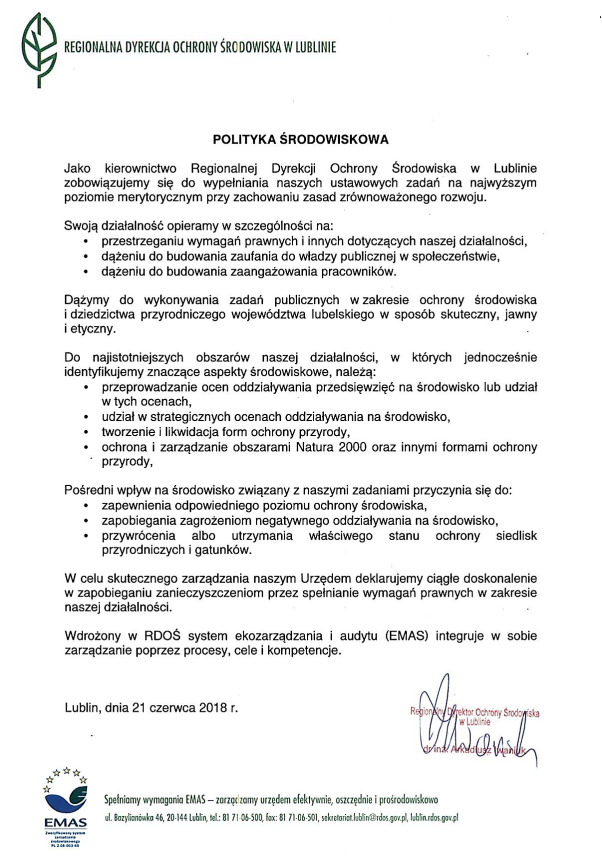 